MINISTÉRIO DA EDUCAÇÃO 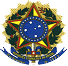 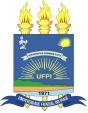 UNIVERSIDADE FEDERAL DO PIAUÍ PRÓ-REITORIA DE PESQUISA E INOVAÇÃOCampus Universitário Min. Petrônio Portella – Bairro Ininga – Bl 06. CEP 64049-550 – Teresina-PI      Fone (86) 3215-5560E-mail: propesq@ufpi.edu.brANEXO IIIReferência:	..../...Projeto:   “	”ATESTADO DE DESNECESSIDADEDE LICENCIAMENTO AMBIENTAL PRÉVIO[NOME DA INSTITUIÇÃO NA QUAL SERÃO REALIZADAS ASOBRAS], por seu representante legal abaixo qualificado, atesta junto à Financiadora de Estudos e Projetos - FINEP, para efeito do disposto no art. 12 do inciso V da IN nº 1 do Conselho Diretor do FNDCT de 25 de junho de 2010 que as obras, instalações ou serviços do projeto acima referenciado não exigem estudos ambientais, na forma disciplinada pelo Conselho Nacional do Meio Ambiente – CONAMA.O(s) signatário(s) declara(m) ainda, estar(em) ciente(s) das sanções que poderão lhe(s) ser impostas, de acordo com o art. 299 do Código Penal, na hipótese de falsidade da presente declaração.[Local],	de	de 20xx.[NOME][CARGO] [ENDEREÇO] [CI][CPF]OBS: Esta declaração deverá ser firmada em papel timbrado da instituição